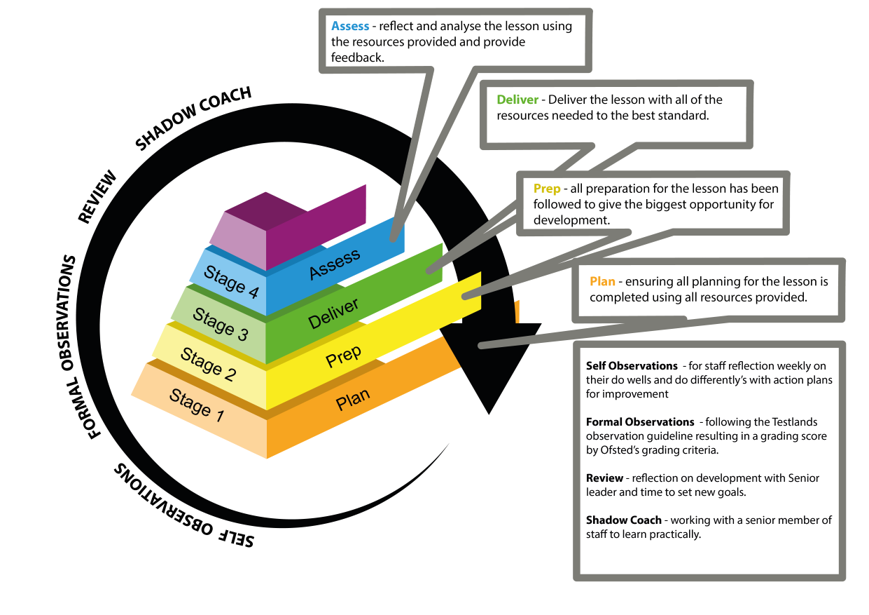 Assess-reflect and analyse the lesson using the resources provided and provide feedback.Deliver - Deliver the lesson with all of the resources needed to the best standard.DOW COACHSHADOWREVIEWPrep - all preparation for the lesson has been followed to give the biggest opportunity for development.IONSStage 4AssessPlan - ensuring all planning for the lesson is completed using all resources provided.OBSERVATIONSStage 3DeliverStage 2PrepSelf Observations - for staff reflection weekly on their do wells and do differently's with action plans for improvementStage 1PlanFORMALFormal Observations - following the Testlands observation guideline resulting in a grading score by Ofsted's grading criteria.ONSReview - reflection on development with Senior leader and time to set new goals.4183580 735Shadow Coach - working with a senior member of staff to learn practically.